СЭМД «Медицинское заключение об отсутствии в организме человекаНаркотических средств, психотропных веществ и их метаболитов» Формирование СЭМД СЭМД «Медицинское заключение об отсутствии в организме человека наркотических средств, психотропных веществ и их метаболитов» формируется на основании услуги осмотра (консультации), оказанной врачом психиатром-наркологом. Данная услуга может быть как самостоятельной, так и входить в состав медосмотра, прохождение которого включает оформление медицинского заключения об отсутствии в организме наркотических средств, психотропных веществ и их метаболитов. Формирование СЭМД в Дневнике врача Чтобы сформировать СЭМД «Медицинское заключение об отсутствии в организме человека наркотических средств, психотропных веществ и их метаболитов», выполните следующие действия: - выберите пункт главного меню «Рабочие места/ Дневник». Откроется основное рабочее место врача (Рисунок 1); 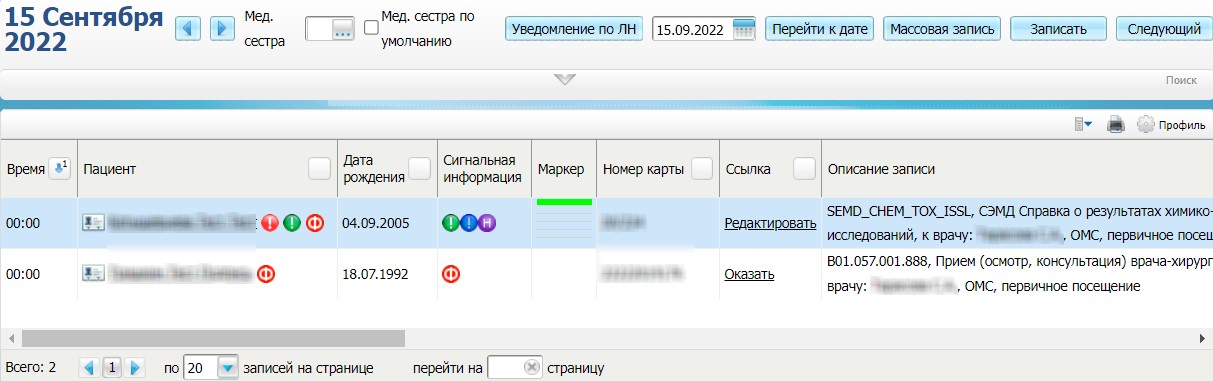 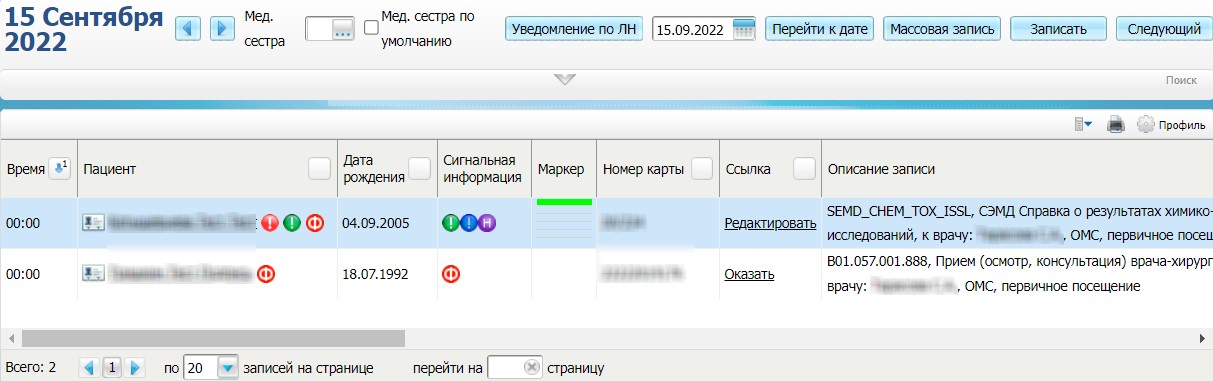 Рисунок 1 – Дневник врача - выберите в дневнике назначенную пациенту услугу осмотра (консультации), в рамках которой выдается медицинское заключение об отсутствии в организме наркотических средств, психотропных веществ и их метаболитов, и нажмите на ссылку «Оказать». Откроется окно оказания приема (Рисунок 2); 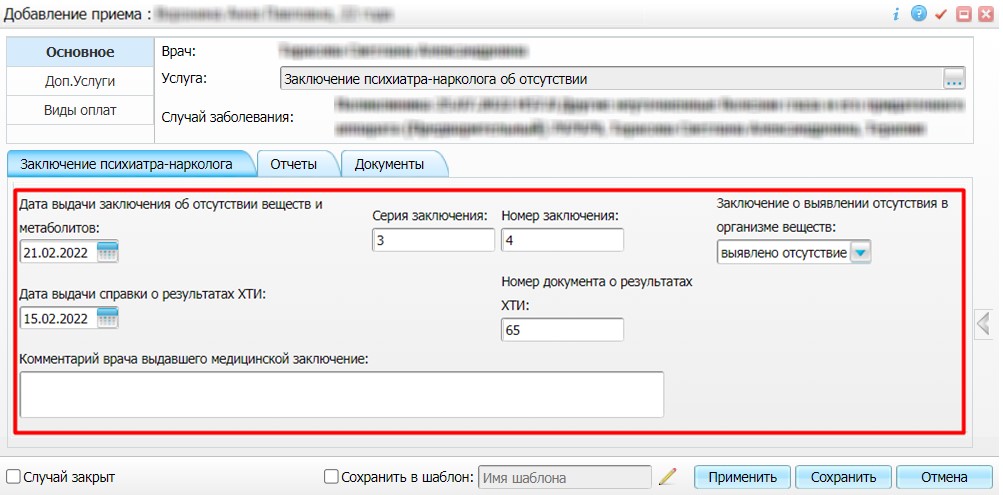 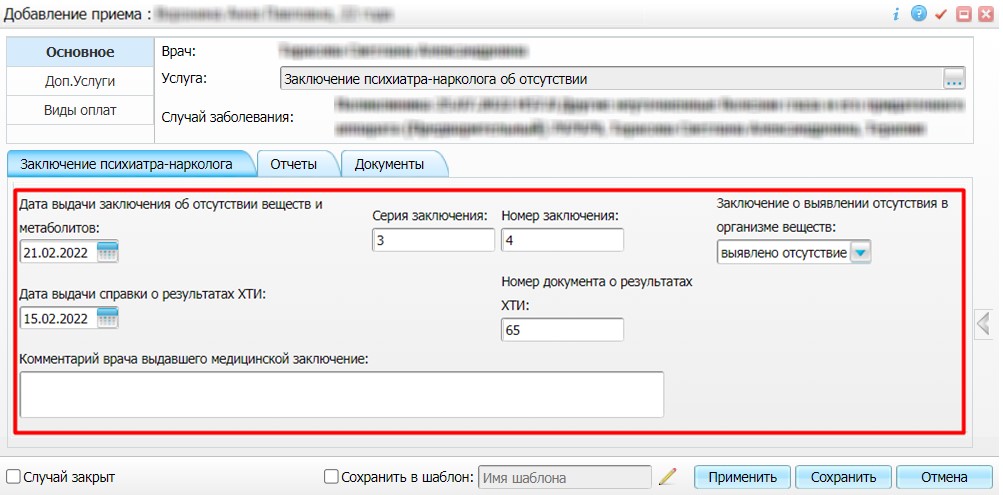 Рисунок 2 – Окно оказания приема- заполните все обязательные (выделенные цветом) поля в окне оказания приема. Для формирования СЭМД «Медицинское заключение об отсутствии в организме человека наркотических средств, психотропных веществ и их метаболитов» должны быть заполнены следующие поля: - поля, значения которых в обязательном порядке должны включаться в СЭМД: - «Серия заключения» – серия медицинского заключения об отсутствии в организме наркотических средств, психотропных веществ и их метаболитов; - «Номер заключения» – номер медицинского заключения об отсутствии в организме наркотических средств, психотропных веществ и их метаболитов; - «Заключение о выявлении отсутствия в организме веществ» – заключение врача психиатра-нарколога об отсутствии в организме наркотических средств, психотропных веществ и их метаболитов; - «Номер документа о результатах ХТИ» – номер справки о результатах проведенных химико-токсикологических исследований; - «Дата выдачи справки о результатах ХТИ» – дата выдачи справки о результатах проведенных химико-токсикологических исследований. - поля, значения которых необязательны для включения в СЭМД: - «Комментарий врача, выдавшего медицинское заключение» – комментарий врача психиатра-нарколога, выдавшего медицинское заключение об отсутствии в организме наркотических средств, психотропных веществ и их метаболитов. - нажмите на кнопку «Применить» для сохранения внесенных данных; - перейдите на вкладку «Документы» для формирования электронных медицинских документов по данным оказанной услуги (Рисунок 3); 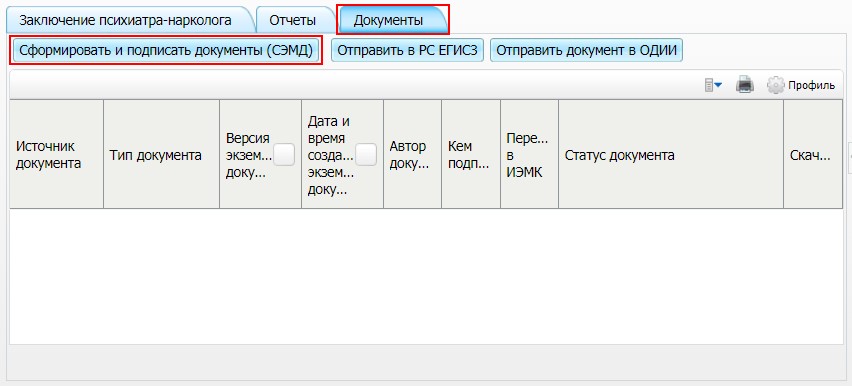 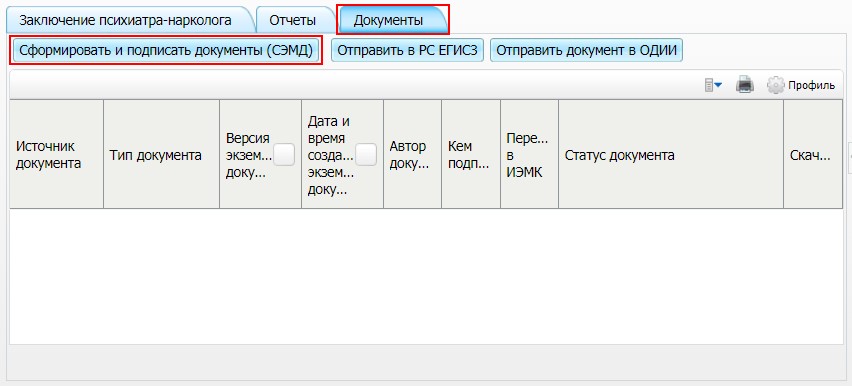 Рисунок 3 – Вкладка «Документы»- нажмите на кнопку «Сформировать и подписать документы (СЭМД)». Откроется окно подписания формируемого электронного документа (Рисунок 4); 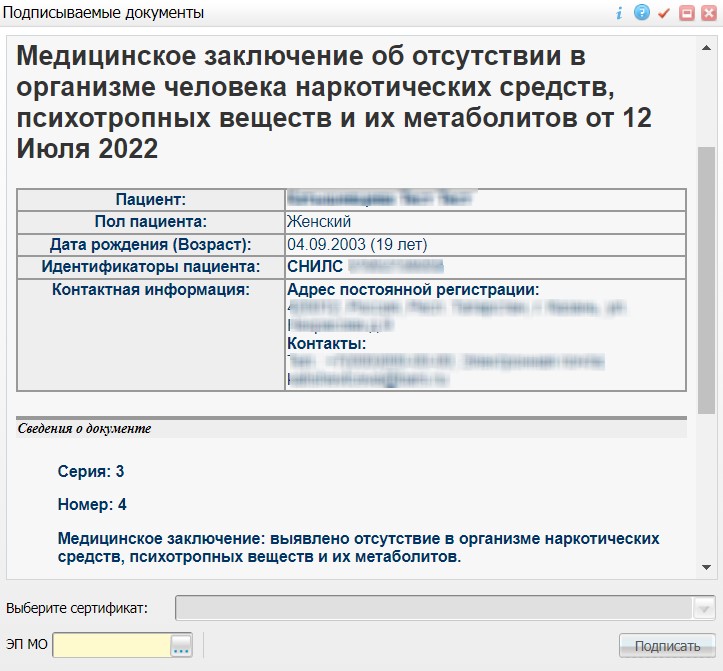 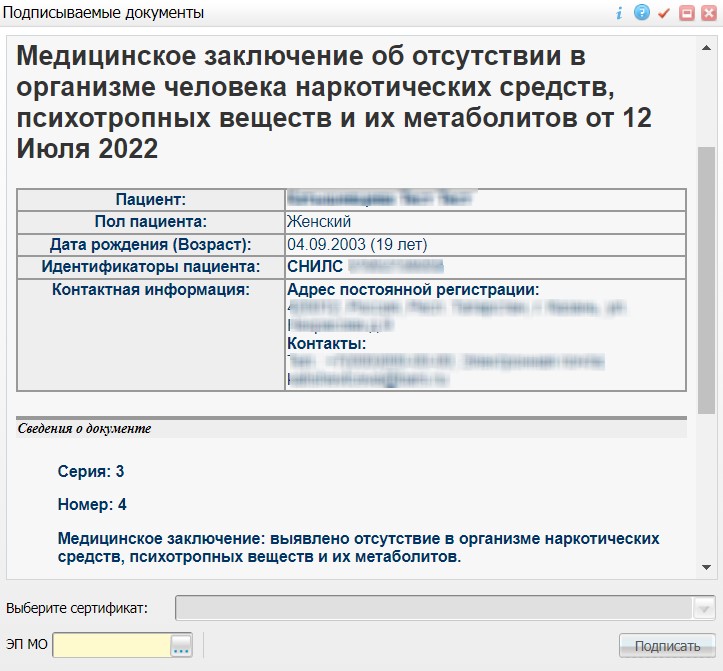 Рисунок 4 – Окно подписания электронного медицинского документа - укажите сертификат ЭП автора документа, выбрав его в выпадающем списке поля «Выберите сертификат»; Примечание – Если у подписывающего сотрудника в атрибутах сертификата ЭП присутствует ОГРН МО, то происходит одновременное подписание документа ролью «ЭП МО» тем же сертификатом ЭП. - укажите других участников подписания документа: - ЭП МО – указывается сотрудник МО, ответственный за подписание документов ЭП МО. Поле «ЭП МО» не отображается, если в Системе настроено автоматическое подписание документов ЭП МО. - нажмите на кнопку «Подписать». Произойдет формирование СЭМД «Медицинское заключение об отсутствии в организме человека наркотических средств, психотропных веществ и их метаболитов», сформированный документ отобразится на вкладке «Документы». Примечание – Прежде чем отправить сформированный СЭМД «Медицинское заключение об отсутствии в организме человека наркотических средств, психотропных веществ и их метаболитов», необходимо дождаться его подписания другими участниками. Формирование СЭМД в карте медосмотра Чтобы сформировать СЭМД «Медицинское заключение об отсутствии в организме человека наркотических средств, психотропных веществ и их метаболитов», выполните следующие действия: - выберите пункт главного меню «Учет/ Медосмотры/ Карты медосмотров». Откроется форма для работы с картами медосмотров (Рисунок 5); 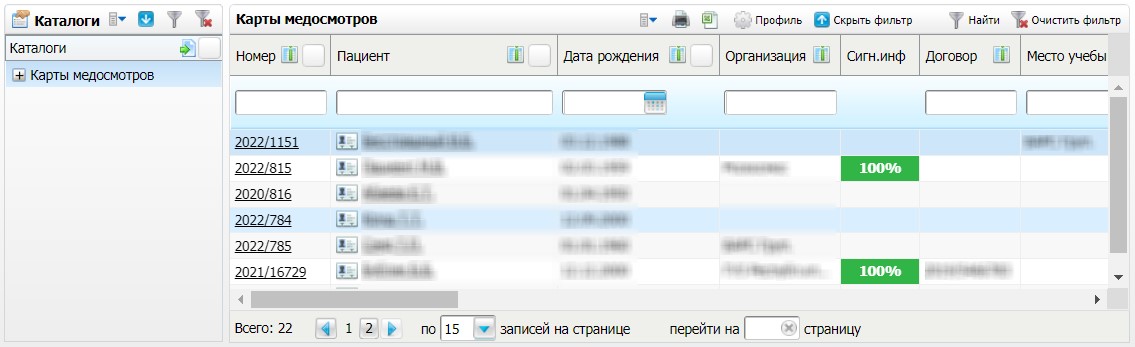 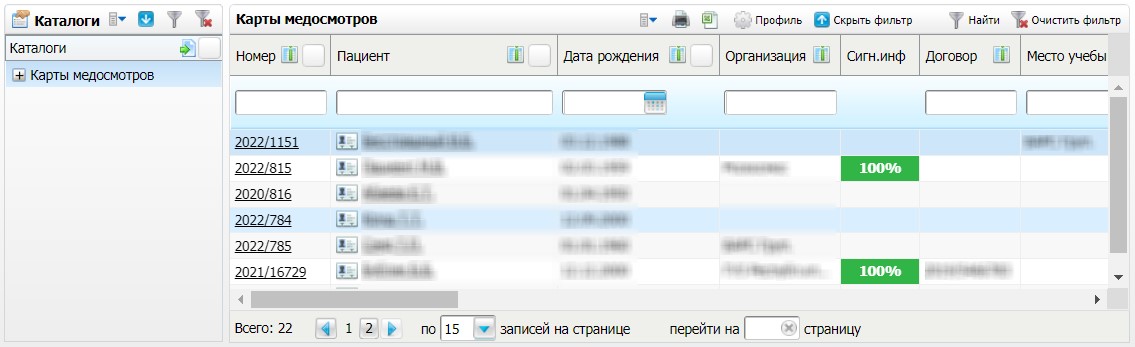 Рисунок 5 – Форма для работы с картами медосмотров - выберите в списке карту медосмотра, прохождение которого включает оформление медицинского заключения об отсутствии в организме наркотических средств, психотропных веществ и их метаболитов, и нажмите на номер данной карты. Откроется карта медосмотра пациента (Рисунок 6); 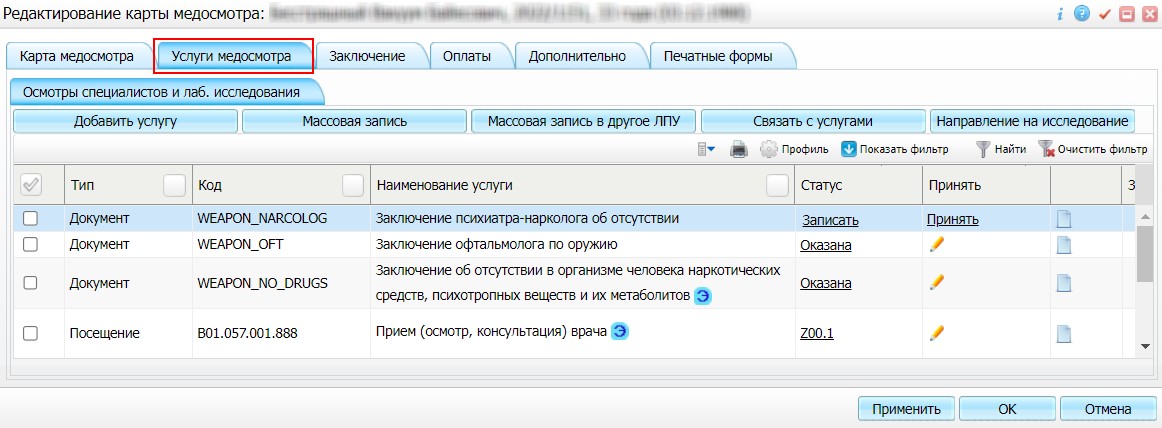 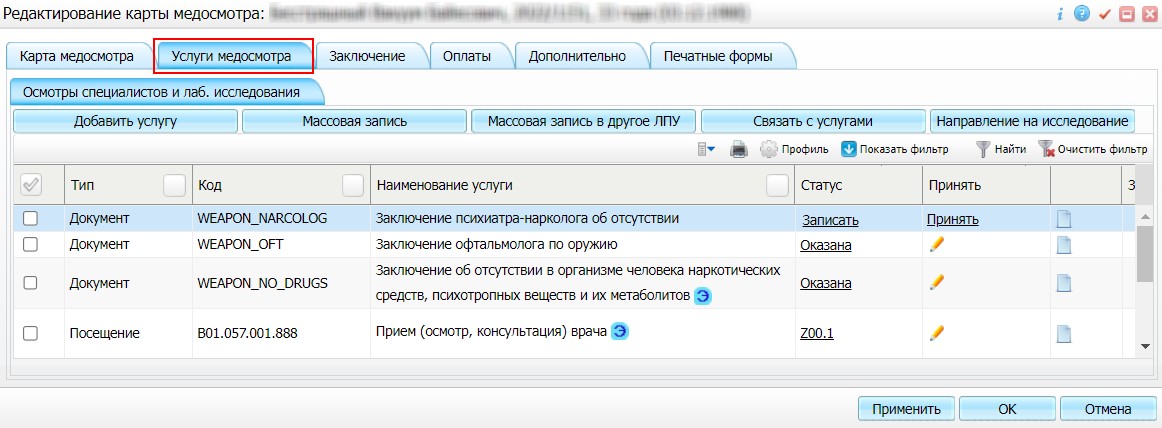 Рисунок 6 – Карта медосмотра пациента перейдите на вкладку «Услуги медосмотра», содержащую список услуг, оказываемых в ходе проведения медосмотра; выберите в списке услугу, в рамках которой выдается медицинское заключение об отсутствии в организме наркотических средств, психотропных веществ и их метаболитов, и нажмите на ссылку «Принять». Откроется окно оказания услуги (Рисунок 7); Рисунок 7 – Окно оказания услуги- заполните все обязательные (выделенные цветом) поля в окне оказания приема. Для формирования СЭМД «Медицинское заключение об отсутствии в организме человека наркотических средств, психотропных веществ и их метаболитов» должны быть заполнены следующие поля: - поля, значения которых в обязательном порядке должны включаться в СЭМД: - «Серия заключения» – серия медицинского заключения об отсутствии в организме наркотических средств, психотропных веществ и их метаболитов; - «Номер заключения» – номер медицинского заключения об отсутствии в организме наркотических средств, психотропных веществ и их метаболитов; - «Заключение о выявлении отсутствия в организме веществ» – заключение врача психиатра-нарколога об отсутствии в организме наркотических средств, психотропных веществ и их метаболитов; - «Номер документа о результатах ХТИ» – номер справки о результатах проведенных химико-токсикологических исследований; - «Дата выдачи справки о результатах ХТИ» – дата выдачи справки о результатах проведенных химико-токсикологических исследований. - поля, значения которых не обязательны для включения в СЭМД: - «Комментарий врача, выдавшего медицинское заключение» – комментарий врача психиатра-нарколога, выдавшего медицинское заключение об отсутствии в организме наркотических средств, психотропных веществ и их метаболитов. - нажмите на кнопку «Применить» для сохранения внесенных данных; - перейдите на вкладку «Документы» для формирования электронных медицинских документов по данным оказанной услуги (Рисунок 8); 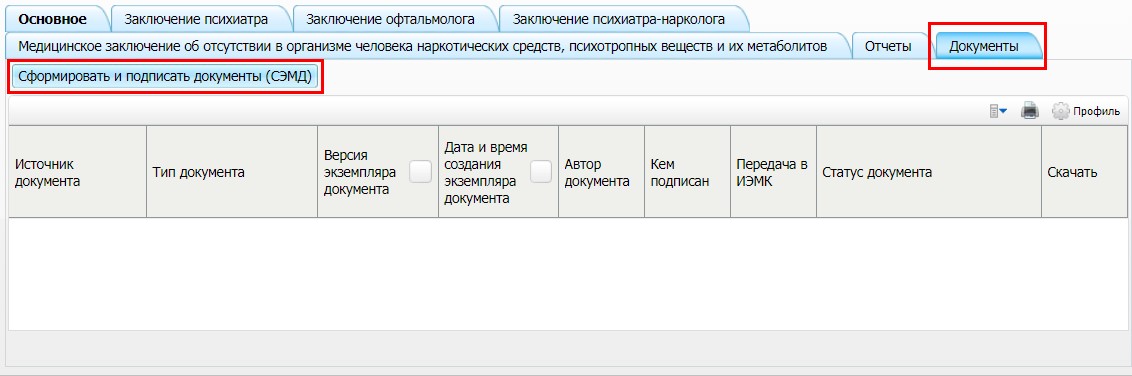 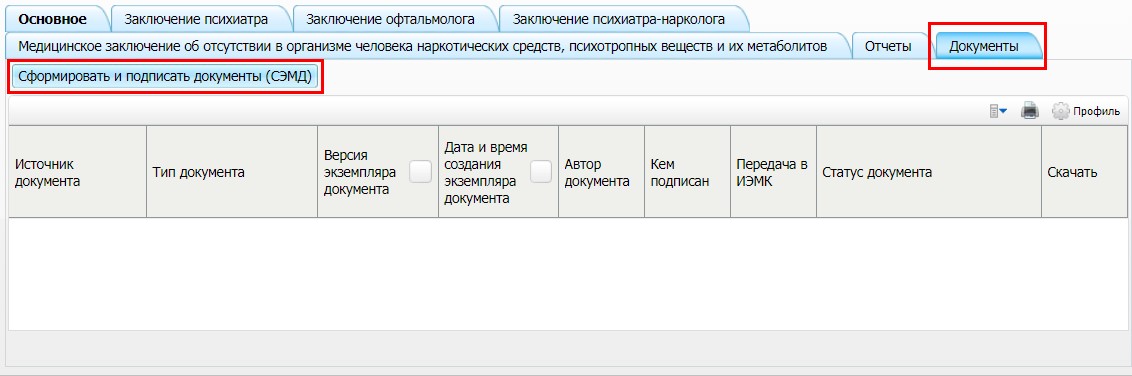 Рисунок 8 – Вкладка «Документы»- нажмите на кнопку «Сформировать и подписать документы (СЭМД)». Откроется окно подписания формируемого электронного документа (Рисунок 9); Рисунок 9 – Окно подписания электронного медицинского документа -	укажите сертификат ЭП автора документа, выбрав его в выпадающем списке поля «Выберите сертификат»; Примечание – Если у подписывающего сотрудника в атрибутах сертификата ЭП присутствует ОГРН МО, то происходит одновременное подписание документа ролью «ЭП МО» тем же сертификатом ЭП. - укажите других участников подписания документа: - ЭП МО – указывается сотрудник МО, ответственный за подписание документов ЭП МО. Поле «ЭП МО» не отображается, если в Системе настроено автоматическое подписание документов ЭП МО. - нажмите на кнопку «Подписать». Произойдет формирование СЭМД «Медицинское заключение об отсутствии в организме человека наркотических средств, психотропных веществ и их метаболитов», сформированный документ отобразится на вкладке «Документы». Примечание – Прежде чем отправить сформированный СЭМД «Медицинское заключение об отсутствии в организме человека наркотических средств, психотропных веществ и их метаболитов», необходимо дождаться его подписания другими участниками. Передача СЭМД в РЭМД После того как документ «Медицинское заключение об отсутствии в организме человека наркотических средств, психотропных веществ и их метаболитов» будет подписан всеми участниками подписания, его можно отправить на регистрацию в РЭМД. СЭМД может быть отправлен в РЭМД на регистрацию следующими способами: автором документа в Дневнике врача ; автором документа в карте медосмотра ; участником подписания в разделе «Отчеты на подпись» ; Системой автоматически согласно заданному расписанию . Отправка СЭМД на регистрацию в РЭМД автором документа в Дневнике врача Чтобы передать в РЭМД подписанный СЭМД «Медицинское заключение об отсутствии в организме человека наркотических средств, психотропных веществ и их метаболитов», выполните следующие действия: выберите пункт главного меню «Рабочие места/ Дневник». Откроется основное рабочее место врача (Рисунок 10); Рисунок 10 – Дневник врача - выберите в дневнике оказанную пациенту услугу осмотра (консультации), в рамках которой выдано медицинское заключение об отсутствии в организме наркотических средств, психотропных веществ и их метаболитов, и нажмите на ссылку «Редактировать». Откроется окно редактирования приема (Рисунок 11); 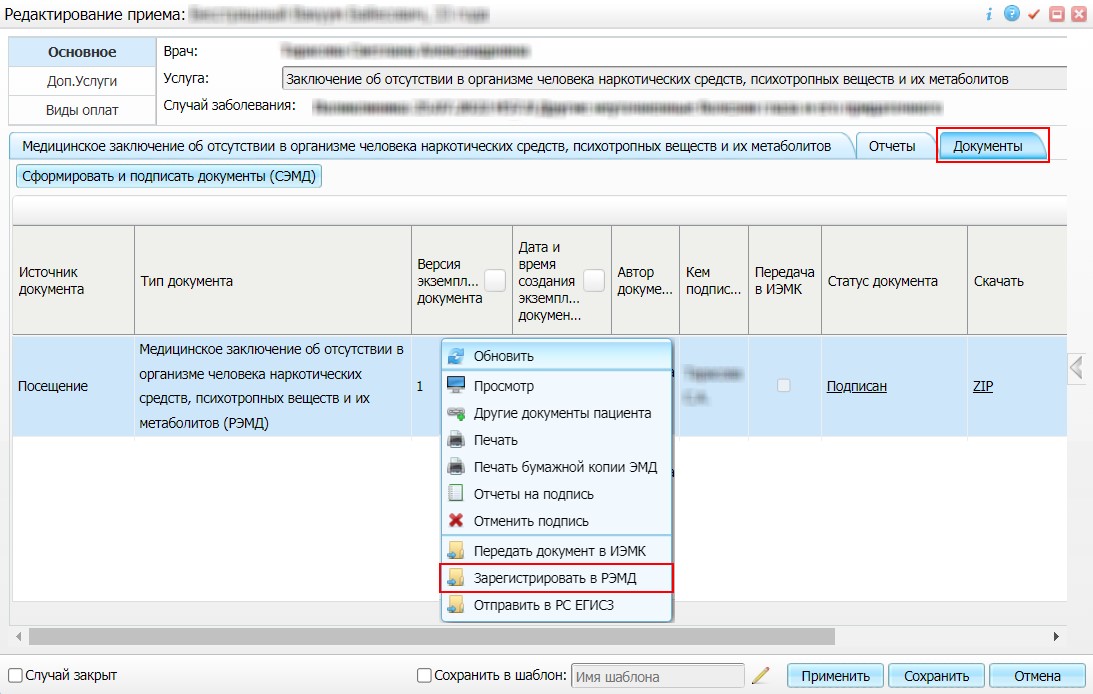 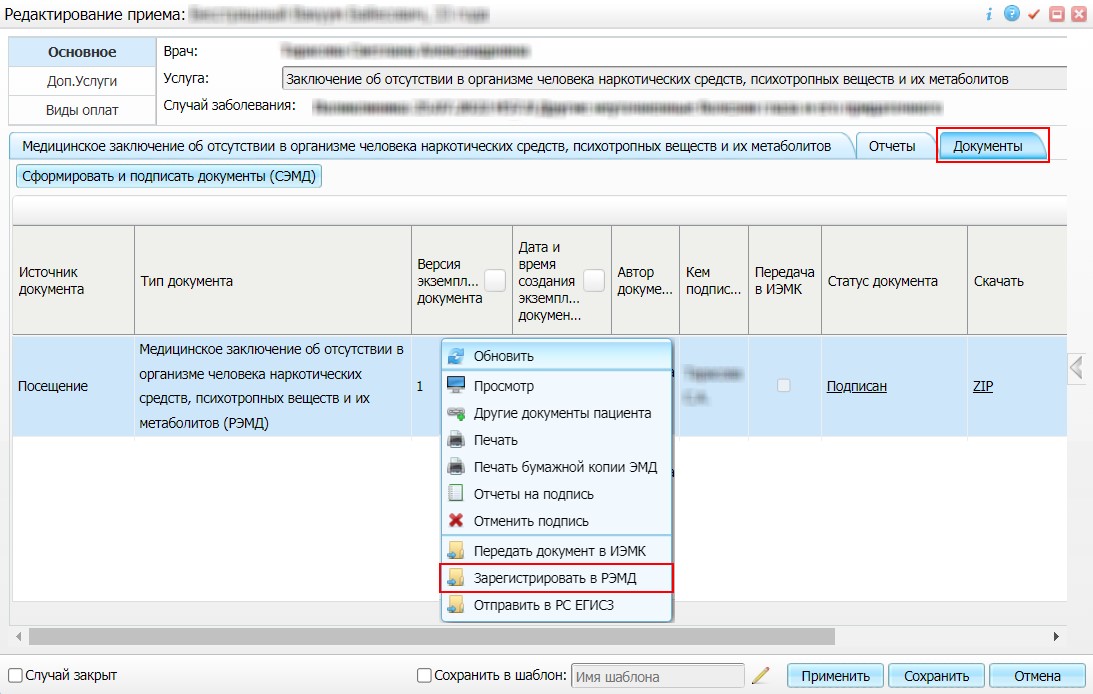 Рисунок 11 – Окно редактирования приема- перейдите на вкладку «Документы» и выберите сформированный и подписанный всеми участниками документ «Медицинское заключение об отсутствии в организме человека наркотических средств, психотропных веществ и их метаболитов»; - выберите пункт контекстного меню «Зарегистрировать в РЭМД» (см. Рисунок 14). Перед тем как отправить выбранный документ на регистрацию в РЭМД, Система осуществляет ряд проверок: - если для документа настроено подписание не только автором, но и другими участниками подписания, и документ подписан не всеми участниками, то отображается соответствующее предупреждающее сообщение (Рисунок 12). В данном случае дождитесь подписания документа всеми участниками подписания и повторите отправку документа; 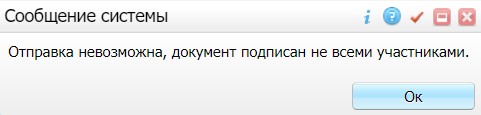 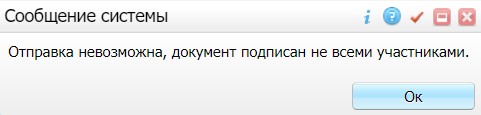 Рисунок 12 – Сообщение об отсутствии подписей всех участников подписания- если в Системе настроено ручное подписание ЭП МО и документ не подписан ЭП МО, то отображается соответствующее предупреждающее сообщение (Рисунок 13). В данном случае дождитесь подписания документа сотрудником, обладающим правом подписания от лица МО; 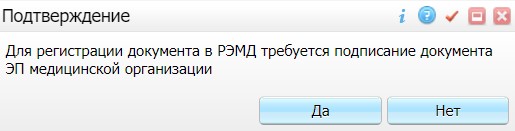 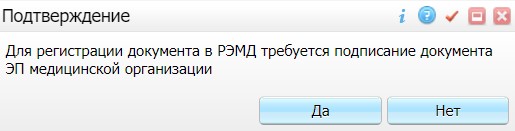 Рисунок 13 – Сообщение об отсутствии подписи МО - если все проверки пройдены, то отображается сообщение об успешной отправке документа в РЭМД (Рисунок 14). 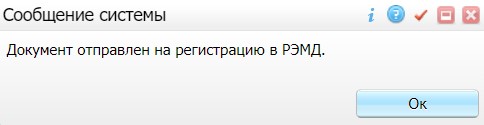 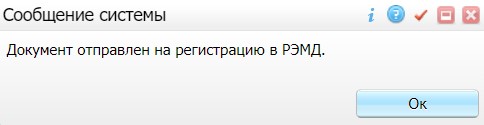 Рисунок 14 – Сообщение об успешной отправке документа на регистрацию в РЭМД После успешной отправки документа на регистрацию в РЭМД документу присваивается статус «Отправлен на регистрацию в РЭМД». РЭМД направляет результат обработки документа ответным сообщением, результат выводится в столбце «Статус в РЭМД» .Отправка СЭМД на регистрацию в РЭМД автором документа в карте медосмотра Чтобы передать в РЭМД подписанный СЭМД «Медицинское заключение об отсутствии в организме человека наркотических средств, психотропных веществ и их метаболитов», выполните следующие действия: выберите пункт главного меню «Учет/ Медосмотры/ Карты медосмотров». Откроется форма для работы с картами медосмотров (Рисунок 15); Рисунок 15 – Форма для работы с картами медосмотроввыберите в списке карту медосмотра, прохождение которого включает оформление медицинского заключения об отсутствии в организме наркотических средств, психотропных веществ и их метаболитов, и нажмите на номер данной карты. Откроется карта медосмотра пациента (Рисунок 16); Рисунок 16 – Карта медосмотра пациентаперейдите на вкладку «Услуги медосмотра», содержащую список услуг, оказываемых в ходе проведения медосмотра; выберите в списке оказанную услугу, в рамках которой выдано медицинское заключение об отсутствии в организме наркотических средств, психотропных веществ и их метаболитов, и нажмите на кнопку . Откроется окно редактирования 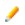 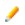 оказанной услуги (Рисунок 17); 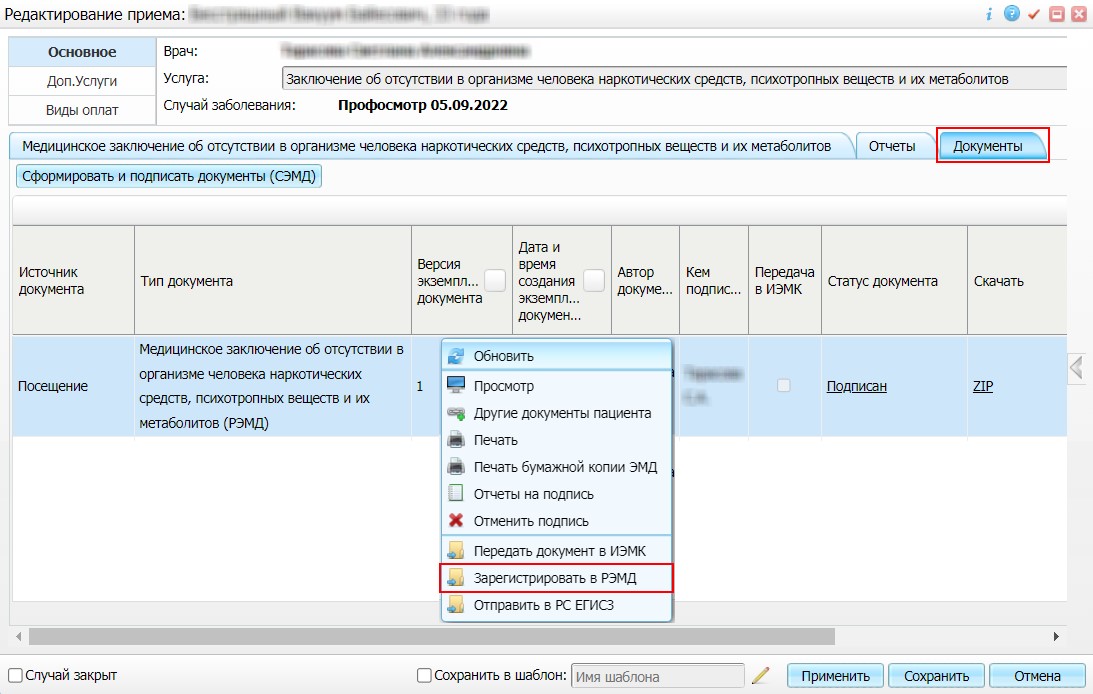 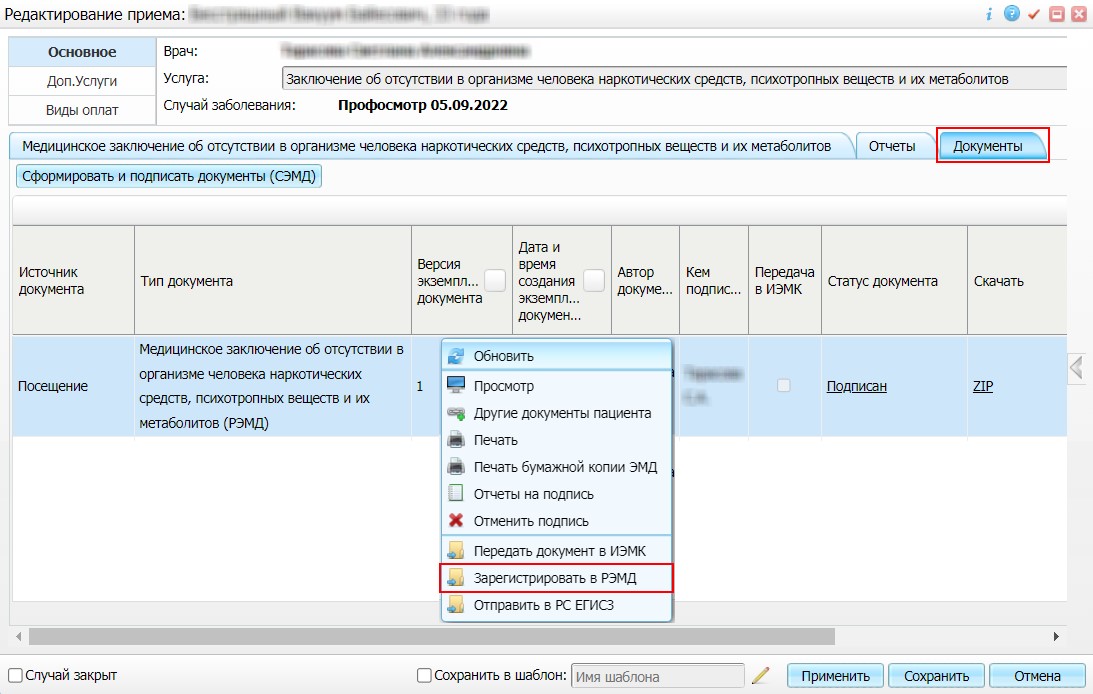 Рисунок 17 – Окно редактирования оказанной услуги- перейдите на вкладку «Документы» и выберите сформированный и подписанный всеми участниками документ «Медицинское заключение об отсутствии в организме человека наркотических средств, психотропных веществ и их метаболитов»; - выберите пункт контекстного меню «Зарегистрировать в РЭМД» (см. Рисунок 20). Перед тем как отправить выбранный документ на регистрацию в РЭМД, Система осуществляет ряд проверок: - если для документа настроено подписание не только автором, но и другими участниками подписания, и документ подписан не всеми участниками, то отображается соответствующее предупреждающее сообщение (Рисунок 18). В данном случае дождитесь подписания документа всеми участниками подписания и повторите отправку документа; Рисунок 18 – Сообщение об отсутствии подписей всех участников подписания- если в Системе настроено ручное подписание ЭП МО и документ не подписан ЭП МО, то отображается соответствующее предупреждающее сообщение (Рисунок 19). В данном случае дождитесь подписания документа сотрудником, обладающим правом подписания от лица МО; Рисунок 19 – Сообщение об отсутствии подписи МО - если все проверки пройдены, то отображается сообщение об успешной отправке документа в РЭМД (Рисунок 20). Рисунок 20 – Сообщение об успешной отправке документа на регистрацию в РЭМД После успешной отправки документа на регистрацию в РЭМД документу присваивается статус «Отправлен на регистрацию в РЭМД». РЭМД направляет результат обработки документа ответным сообщением, результат выводится в столбце «Статус в РЭМД» (описание процесса отслеживания ответа от РЭМД о регистрации СЭМД представлено в п. 8.3). 